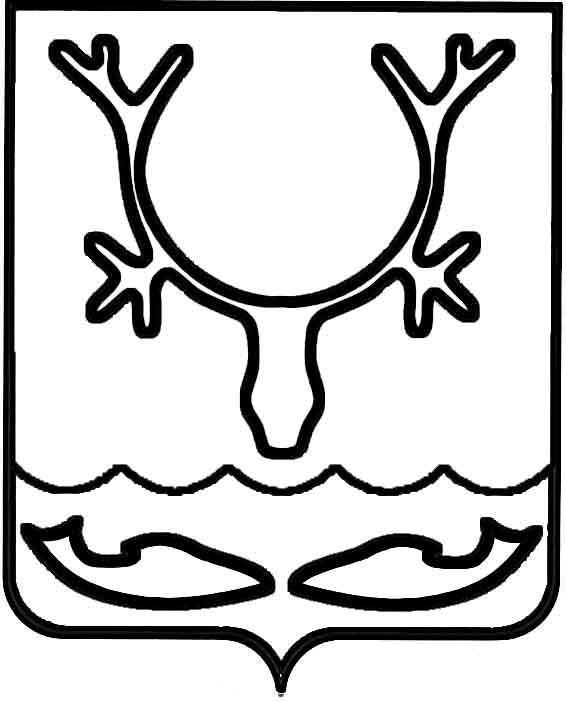 Администрация МО "Городской округ "Город Нарьян-Мар"ПОСТАНОВЛЕНИЕот “____” __________________ № ____________		г. Нарьян-МарО проведении конкурса "Лучший ТОС  города Нарьян-Мара" среди органов территориального общественного самоуправления в МО "Городской округ "Город Нарьян-Мар"В рамках реализации муниципальной программы муниципального образования "Городской округ "Город Нарьян-Мар" "Местное самоуправление", утвержденной постановлением Администрации МО "Городской округ "Город Нарьян-Мар"                от 18.11.2015 № 1319, руководствуясь Положением о проведении конкурса "Лучший ТОС города Нарьян-Мара", утвержденным постановлением Администрации МО "Городской округ "Город Нарьян-Мар" от 23.11.2017 № 1318, Администрация МО "Городской округ "Город Нарьян-Мар"П О С Т А Н О В Л Я Е Т:Провести в период с 7 декабря 2018 года по 21 декабря 2018 года конкурс "Лучший ТОС города Нарьян-Мара" (далее – конкурс).Отделу по работе с некоммерческими организациями управления экономического и инвестиционного развития Администрации МО "Городской округ "Город Нарьян-Мар" (С.Е.Солодягин) организовать проведение конкурса 
в соответствии с Положением о проведении конкурса "Лучший ТОС города Нарьян-Мара", утвержденным постановлением Администрации МО "Городской округ "Город Нарьян-Мар" от 23.11.2017 № 1318. Установить сроки приема заявок на участие в конкурсе с 7 декабря 
2018 года по 17 декабря 2018 года.Организовать подведение итогов конкурса и награждение победителей 
в срок до 27 декабря 2018 года.Рекомендовать руководителям территориальных общественных самоуправлений, зарегистрированных на территории МО "Городской округ "Город Нарьян-Мар", принять участие в конкурсе.Настоящее постановление вступает в силу со дня его официального опубликования.0612.2018962И.о. главы МО "Городской округ "Город Нарьян-Мар" А.Н.Бережной